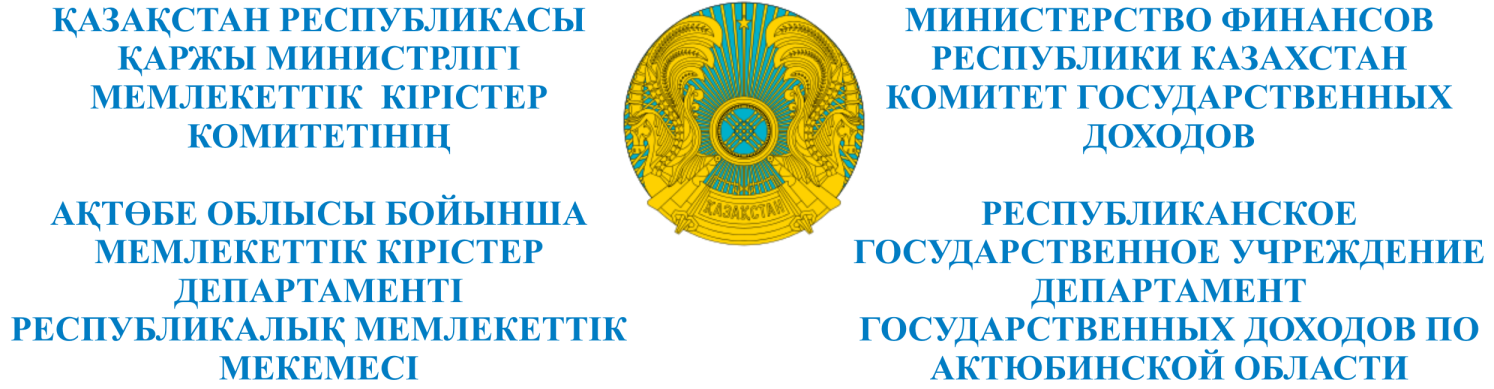 _________________________________________________________________________________        БҰЙРЫҚ                                                                                       ПРИКАЗ           «____»_______________201___ж                                                                              №________                      Ақтөбе қаласы                                                                                                   город Актобе      Оңалтуды басқарушыны тағайындау туралы«Оңалту және банкроттық туралы» Қазақстан Республикасының 2014 жылғы 7 наурыздағы Заңының 75-бабы, 2-тармағын, 12) тармақшасына сәйкес, БҰЙЫРАМЫН:«Актюбинский гипсокартонный комбинат» жауапкершілігі шектеулі серіктестігінің, БСН 061140007102 оңалтуды басқарушысы болып Косжан Турумбетович Байдуллин тағайындалсын.Косжан Турумбетович Байдуллинге Қазақстан Республикасының оңалту және банкроттық туралы заңнамасы талаптарына сәйкес оңалтуды басқарушының міндеттерін атқару жүктелсін.Оңалтуды басқарушы Косжан Турумбетович Байдуллин Қазақстан Республикасының оңалту және банкроттық туралы заңнамасы талаптарының орындалуын қамтамасыз етсін.Осы бұйрықтың орындалуын бақылау Берешектермен жұмыс басқармасының басшысы Айгүл Ермекқызы Нағыметоваға жүктелсін. Негіздеме: «Актюбинский гипсокартонный комбинат» жауапкершілігі шектеулі серіктестігінің 2017 жылғы 12 қаңтардағы кредиторлар жиналысының хаттамалық шешімі. Басшы                                                                                        Т. Мамаев№ исх: 224   от: 18.05.2017